Dagsorden	: 	KredsstyrelsesmødeDato		:	Mandag den d.26. april 2021Tidspunkt	: 	Kl. 12.30 – 16.00			Sted		:	Foran skærmen			Link: https://meet.google.com/xxv-rprt-ruoGodkendelse af referat 
Godkendelse af dagsordenGeneralforsamling udsættes til efter d. 11.juni pga. forsamlingsforbuddet.
26. maj går nok ikke, så nu har vi booket torsdag den 17. juni
Medlemskursus d. 10.-11. september. Skal vi fastholde medlemskursus i februar -22?
Invitation til 10-11 september kommer ud inden sommerferien.Lidt forskellige holdninger, spørg medlemmerne vedrørende 2 kurser på et år. Udrulning af A20. Skoleplan, sagsfremstilling. Lone Kvist ønsker, at der udarbejdes en fælles kommunal skoleplan. 
Der arbejdes på en kommunal skabelon. Udspillet ligger lige nu hos skolecentret.Ganløse:  Møde på mandag.Ølstykke: Har haft et godt møde med tal på undervisningsopgaven, men ikke på de andre opgaver: Vi har aftalt nyt møde og lærermødet er programsat.Stengårdsskolen: Har sendt brev til afdelinger og skoleleder, hvor man har lagt vægt på tidspresset. Ikke datoer på møder.Balsmosen: Der er sendt brev til leder for et par uger siden uden den store responsBoesager: Der ventes på en kommunal skabelon og kommunal ressourceudmelding.Lønstrategi, opfølgning fra sidst. Vi modtager gerne flere ideer til løn. Endelig afklaring af vores lønstrategi efterfølgende.Ramme så bredt som muligt. Lavere grænse for undervisningstillæg? Vi har prøvet at ændre ved uv, tillæg. KL ville ikke. Forlænge anciennitetsforløbet.Forhøjelse af Egedaltillægget. Kvalifikationsløn. Kan vi gå mere ind på den vej?Der findes skaltillæg som fx diplomuddannelse, men skal vi have flere fx linjefag?Et tue til tueprincip. Kan det samlet løfte lønnen?Kunne man tilgodese en udligning for børnehaveklasselederne?Lige løn for lige arbejde. 
Corona: psykisk arbejdsmiljø, hjemsendelse ved nær kontakt v. SussiSnak om bekymring i forhold til selvisolation. Indhug i privatlivet med gentagne hjemsendelser i isolation. Man bevæger sig i et potentielt smittefarligt miljø. Så ryger påsken og pinsen måske.Hvordan er situationen?Rikke: Så få klasser som muligt. Som hovedregel 2. Det fylder ikke så meget. Ingen klasser sendt hjem. Held.Karina V. Lærerne har så få børn som muligt.Heidi V. Man er kun på sin årgang. Næsetest sender barnet hjem. PCR sender hele butikken hjem.Boesager: Normalt skema.Tag drøftelsen evt. under hensyn til hvilken farve sognet er.Den sidste uge inden ferien, hvordan afvikles den på skolerne i forhold til tidligere udmelding om at slutte onsdag eftermiddag?Østykke: Torsdag fredag skal man i skole. Dog har indskoling Søhøj sidste dag onsdag på grund af møder om byggeri.Lærke: Sidste dag tirsdag
Boesager og Balsmose: Sidste dag onsdagStengårdsskolen: Sidste dag tirsdagOrientering fra FU om Borgermøde op til kommunalvalget d. 16.november

Vi vil i samarbejde med BUPL arrangere det sædvanlige vælgermøde så tæt på den 16. november, som muligt.
Evaluering af virtuelt Store Kursus
Søren: Indholdsmæssigt ok. Debatten fin. Formen var meget udfordrende.Sara: samme. Inden frokost svært.
Henrik: En direkte koncert virkede. Så det kan lade sig gøre. Vil gerne undersøge, hvordan man får god lyd.Rikke: Svært at holde fokus. Andet foredrag mere brugbart end det første.Karina: For lange pauser undervejs.Heidi: Husk længere tid til at formulere indlæg.Heidi V.: Kortere pauser. Det første foredrag. Steen: Rod med programmet. Formatet skal laves om, hvis vi skal holde det på den måde igen.Rikke: Tak for frokost. 
Henrik: 2. foredragsholder har udsendt en video, som anbefales. Ligger på KLs hjemmeside
Næste Store kursus er planlagt til 27. 28. 29. oktober

Thomas planlægger ikke at genopstille ved generalforsamlingen i marts 2022. Det giver god tid til at tænke over, om en af jer har lyst til at stille op.Der bliver jo en ledig plads, og det er naturligt at kigge blandt nogen, der har TR uddannelsen
 evt
Sommerafslutning kan coronamæssigt afholdes i virkeligheden. Hvem vil holde? Rikke. Søren. Michael. Tilbød sig. Tak for det. FU beslutter sted sammen med dem.

Sara. Er der lavet aftale om 1,64 feriedage, som er til gode?Endnu ikke.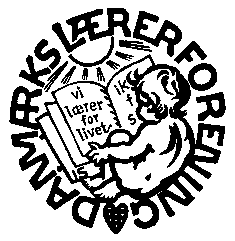 Danmarks LærerforeningEgedal Lærerkreds Rørsangervej 13, 3650 ØlstykkeTlf. 47 17 99 52       FAX: 47 17 99 79        e-mail: 033@dlf.org